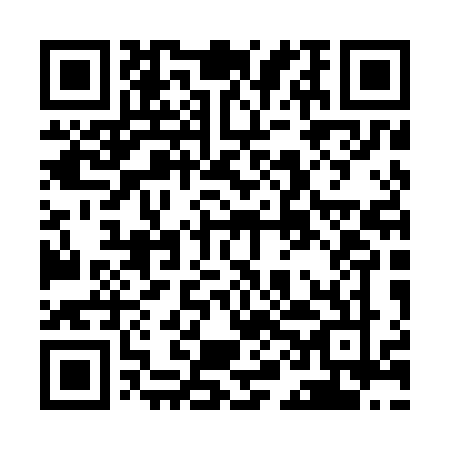 Ramadan times for Mirsk, PolandMon 11 Mar 2024 - Wed 10 Apr 2024High Latitude Method: Angle Based RulePrayer Calculation Method: Muslim World LeagueAsar Calculation Method: HanafiPrayer times provided by https://www.salahtimes.comDateDayFajrSuhurSunriseDhuhrAsrIftarMaghribIsha11Mon4:304:306:2112:084:025:575:577:4112Tue4:284:286:1812:084:045:595:597:4313Wed4:254:256:1612:084:056:006:007:4514Thu4:234:236:1412:084:066:026:027:4615Fri4:214:216:1212:074:086:046:047:4816Sat4:184:186:0912:074:096:066:067:5017Sun4:164:166:0712:074:106:076:077:5218Mon4:134:136:0512:064:126:096:097:5419Tue4:114:116:0312:064:136:106:107:5620Wed4:084:086:0012:064:146:126:127:5821Thu4:064:065:5812:054:166:146:148:0022Fri4:034:035:5612:054:176:156:158:0223Sat4:014:015:5412:054:186:176:178:0324Sun3:583:585:5112:054:206:196:198:0525Mon3:553:555:4912:044:216:206:208:0726Tue3:533:535:4712:044:226:226:228:0927Wed3:503:505:4512:044:236:246:248:1128Thu3:473:475:4212:034:256:256:258:1329Fri3:453:455:4012:034:266:276:278:1530Sat3:423:425:3812:034:276:296:298:1831Sun4:394:396:361:025:287:307:309:201Mon4:364:366:331:025:297:327:329:222Tue4:344:346:311:025:317:337:339:243Wed4:314:316:291:025:327:357:359:264Thu4:284:286:271:015:337:377:379:285Fri4:254:256:251:015:347:387:389:306Sat4:234:236:221:015:357:407:409:337Sun4:204:206:201:005:377:427:429:358Mon4:174:176:181:005:387:437:439:379Tue4:144:146:161:005:397:457:459:3910Wed4:114:116:141:005:407:477:479:42